Driving DirectionsWhen using a GPS system to locate our facilities, please use the address 510 16th Street Oakland, CA 94612 for more accurate directions.  We are located directly across the street from this address in the Rotunda building.  Detailed directions listed below. Drop off/Pick up and Parking information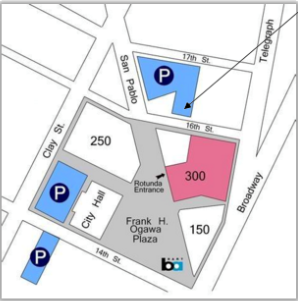 The map above has an arrow pointing to the best location to drop off and/or pick up a patient.  This location is across the street from 510 16th Street (Girls Inc).  Enter into the Rotunda through the double glass doors.  Once you enter the building, you will see the security desk directly in front of you. East Bay Endosurgery is immediately to the left of the security desk (Suite 135)For East Bay Digestive Health, take the elevator to the right of the security desk to the 4th floor.  (Suite 450)Picking up a Patient from East Bay Endosurgery after the procedure:The patient provides their driver’s name and phone number at the front desk when checking in. Once the patient reaches recovery, a nurse will call the driver and provide the driver a time to pick up their patient (usually 20-25 min after phone call). The driver should pull up to the arrowed location (above) at the specified time, pull over in the white or yellow zone, and call the recovery dept at 510-893-1600 ext. 414 Once recovery receives the call, the patient will be escorted out to their driver.  **Please note-All drivers need to be available by 3:30pm.  Approved drivers include family members and friends, a medical transportation company, or SilverRide. Taxi, Uber, Lyft can be taken only with a family member or friend accompanying the patient.   All drivers or accompanying family member or friends must be at least 18 years old.                                  Parking: If you wish to park, there are several parking garages (locations marked P on map above) and some metered parking on San Pablo.  We do not validate parking, so please bring a means of payment if you choose to park. East Bay Center for Digestive HealthRotunda Building300 Frank Ogawa Plaza, Suite 450Oakland, CA 94612(510) 444-3297East Bay Endosurgery CenterRotunda Building300 Frank Ogawa Plaza, Suite 135Oakland, CA 94612(510) 893-1600Directions From Berkeley/RichmondTake I-80W to OaklandMerge onto I-980 W ramp to Downtown OaklandTake the 14th/18th Street ExitTurn Left on 17th StreetTurn Right on Telegraph Turn right on 16th Street The Rotunda building is on your leftDirections from Walnut Creek/OrindaFrom I-680 take CA-24 W to Downtown OaklandCA-24 turns into I-980Continue on I-980 W Downtown OaklandTake the 14th/18th Street ExitTurn Left on 17th StreetTurn Right on Telegraph Turn right on 16th StreetThe Rotunda building is on your leftDirections From San Leandro/Castro Valley Take I-880 North to OaklandFollow I-980 E toward Walnut CreekTake the 11th Street ExitFollow Castro Street to 14th Street/International DriveTurn Right onto 14th Street/International DriveTurn Left on ClayTurn right on 17th Street Turn Right on Telegraph Turn right on 16th StreetThe Rotunda building is on your leftBART DirectionsTake BART to 12th Street Oakland  City CenterWhen exiting the BART Station, exit towards “Frank H. Ogawa Plaza” (towards the back of the BART station)Take the escalator up and walk straight ahead through the plaza (away from Broadway)The Rotunda Building will be on your right